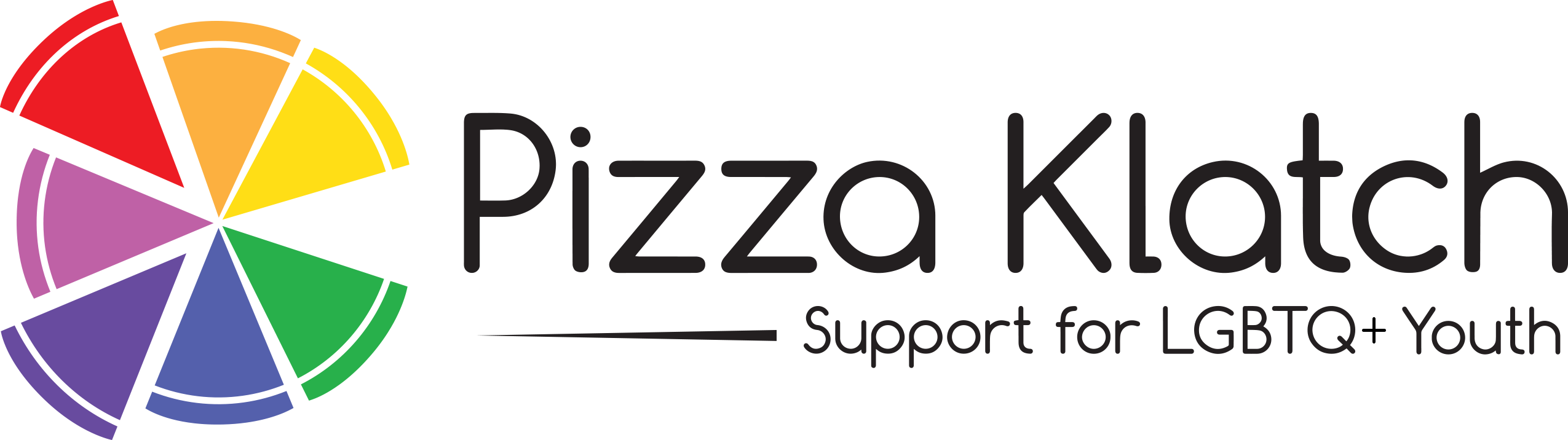 Donor information	                           Please fill out ALL spacesAuction Item Information For official use onlyPlease complete and return this form (as well as any gift certificates, vouchers, etc) to:Ely Cunningham, Auction Chair via email at: ely33cun@gmail.com         Questions?  call Ely at (253) 414-8316 or Lynn at (360) 556-2506 Auction will be online beginning Jan. 19 and will end at the Slice of a Good Life Pizza Klatch Gayla on Saturday, Feb. 2, 2019 Pizza Klatch is a 501(c)(3) non-profit organization. Your donation may be tax deductible. Fed.Tax ID #45-5534793Donor Name (Business or Individual) (as it should appear in the event program on the auction donation page)Donor Name (Business or Individual) (as it should appear in the event program on the auction donation page)Donor Name (Business or Individual) (as it should appear in the event program on the auction donation page)Contact Person (if business)Contact Phone NumberContact Phone NumberAddressCity            	           State	                 ZIPCity            	           State	                 ZIPEmailDonor’s SignatureDateItem or Service being donated:Estimated Market Value? $_________________ Minimum Bid (if desired)?   $___________Estimated Market Value? $_________________ Minimum Bid (if desired)?   $___________Detailed Item Description (quantity, size, color, related promotional links, other relevant information):TITLE you would like for your item on the online donation page?Detailed Item Description (quantity, size, color, related promotional links, other relevant information):TITLE you would like for your item on the online donation page?Detailed Item Description (quantity, size, color, related promotional links, other relevant information):TITLE you would like for your item on the online donation page?Restrictions (any limitations, special conditions, additional costs, expiration, minimum it can sell for, etc)Restrictions (any limitations, special conditions, additional costs, expiration, minimum it can sell for, etc)Restrictions (any limitations, special conditions, additional costs, expiration, minimum it can sell for, etc)Mark Appropriate Boxes______ Delivery by Donor	_____ To be picked by auction representative______ Donor provides gift certificate	_____ Auction committee creates certificate______ Donor provides promo material	Pick up/delivery date: _______________________Mark Appropriate Boxes______ Delivery by Donor	_____ To be picked by auction representative______ Donor provides gift certificate	_____ Auction committee creates certificate______ Donor provides promo material	Pick up/delivery date: _______________________Certificate Redemption Deadline2/28/20 if not otherwise indicated)Other:  ________________________Procured/Contacted ByContact’s Phone Put in SAP and Item # Assigned